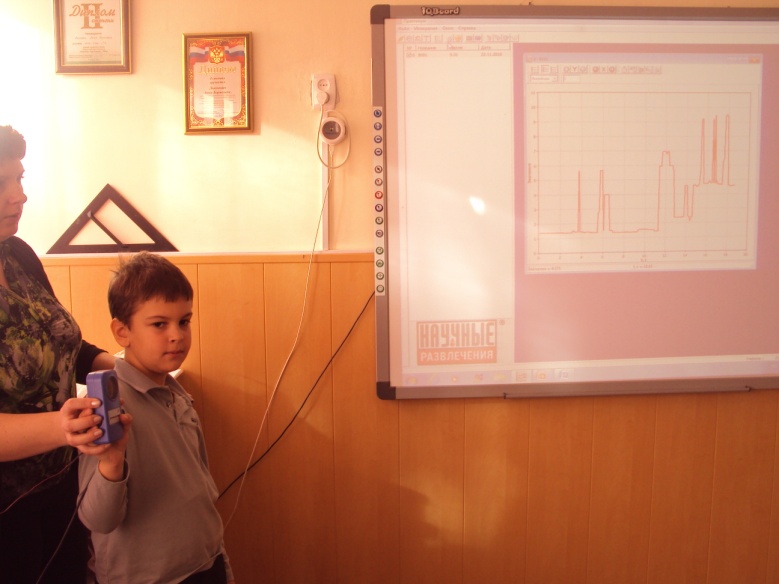 фото1 Датчик расстояния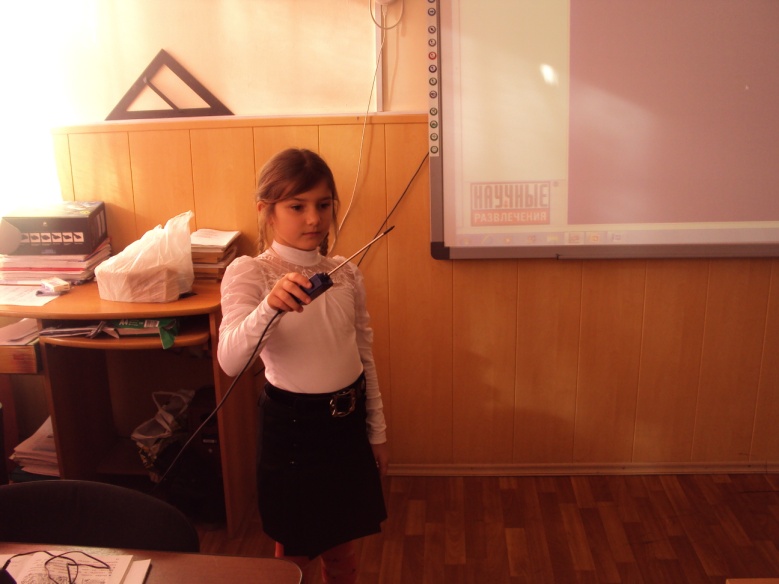 фото2  Датчик температуры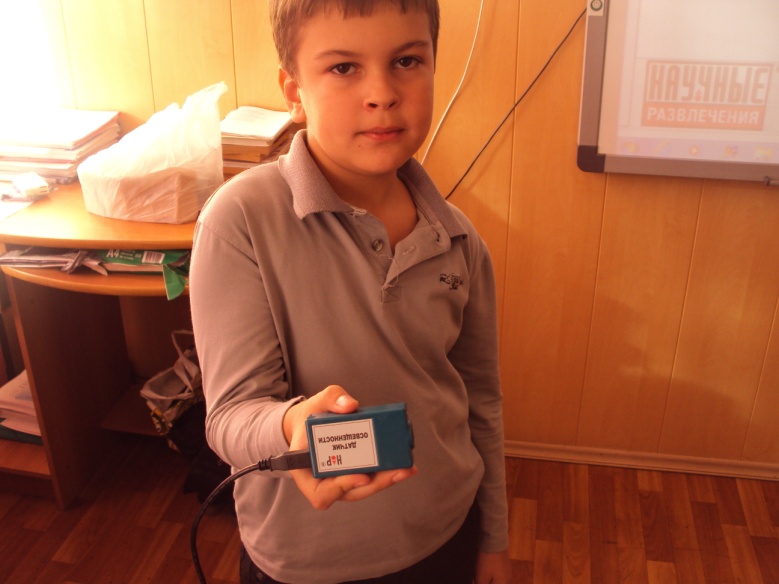 фото3 Датчик освещенности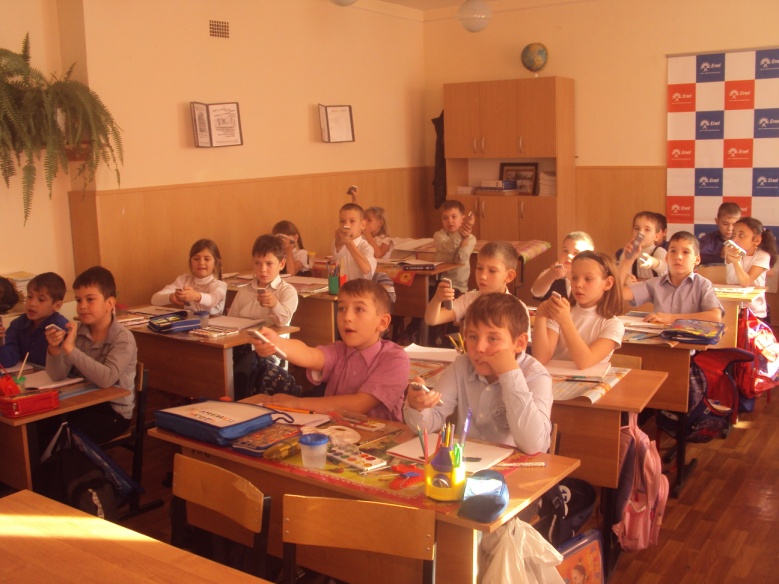 фото4 Комплекс оперативного контроля Interwrite CPS IR32 (инв№ ЦФ 0000000000522)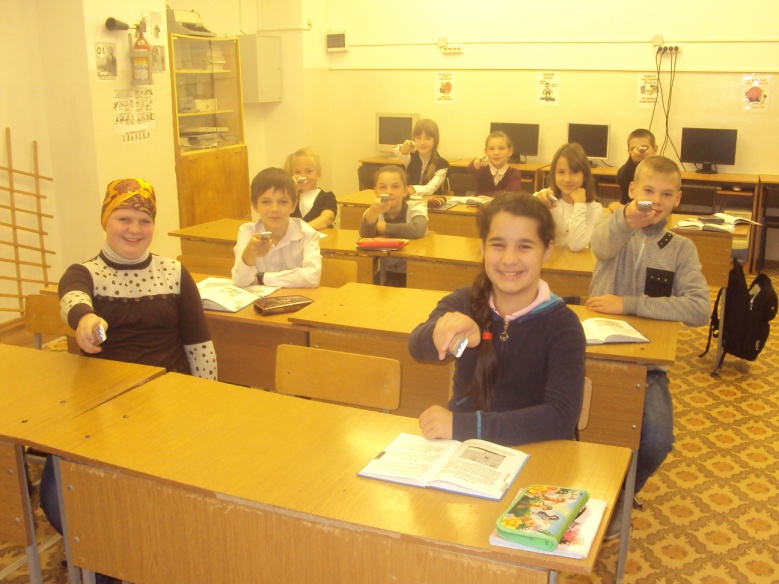 фото5 Комплекс оперативного контроля знаний Interwrite CPS IR32(инв№ ЦФ 0000000000521)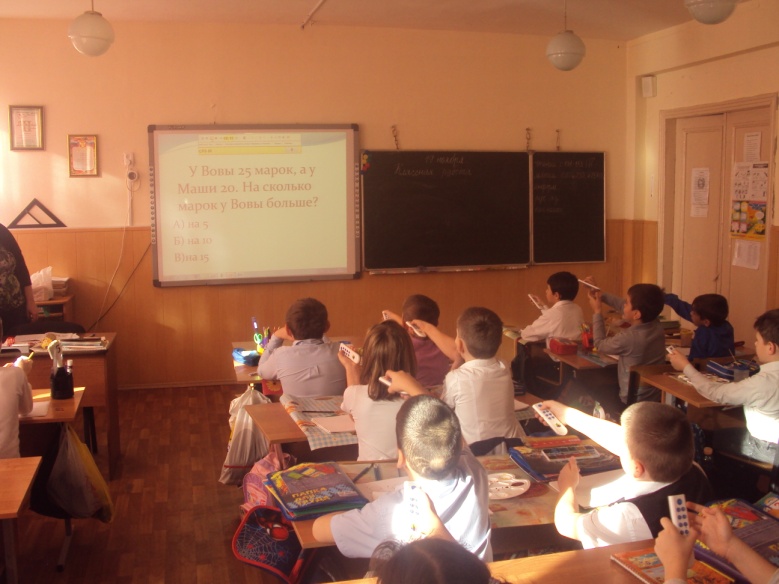 фото6 Комплекс оперативного контроля знаний Interwrite CPS IR32(инв№ ЦФ 0000000000523)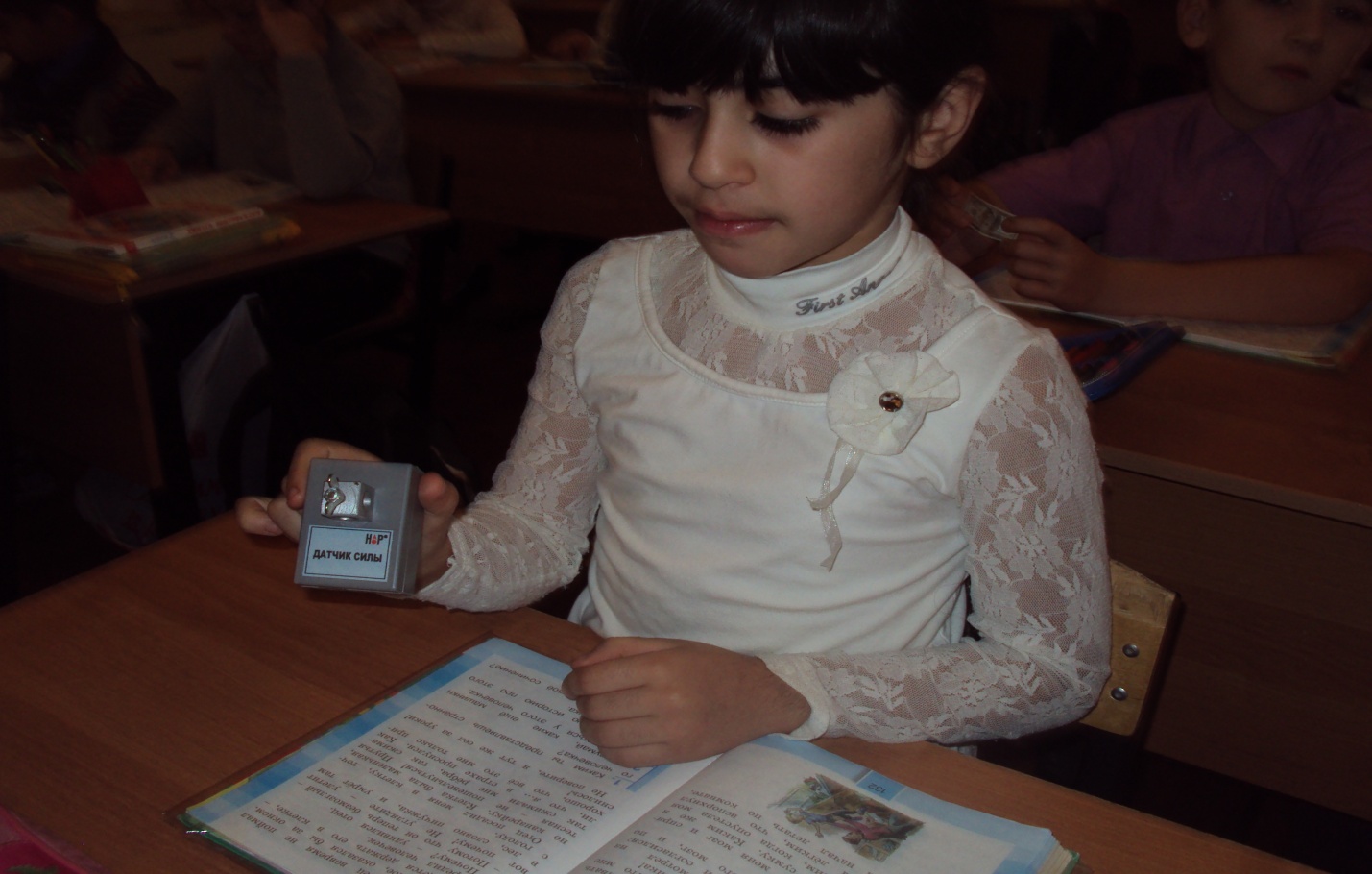 Датчик силы